Christian Conference of Asia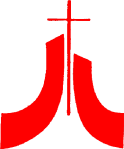 Institute on Human Rights (IHR)17–28 May 2021Institute on Human Rights (IHR) 
“Being Defenders of Human Rights and Human Dignity”Application FormName and signature: ______________________________		Date: _____________________Please return this application form and supporting documents to the CCA no later than 16 April 2021.E-mail: bp-cca@cca.org.hk Fax (only in case email correspondence is not possible): +66-53-247-303Note:Selection will be based on competence, gender, and confessional balances, sub-regional and institutional representation, and the applicant’s ability to contribute and participate in enriching the content of the theme and discussions in the various segments of the Human Rights Institute (HRI)–2021.(1) Personal Information(1) Personal Information(1) Personal InformationFull name Address Nationality Date of birth (dd-mm-yyyy)Passport NumberGenderOccupation Organisation/ Institution / ChurchTelephoneContact:WhatsApp: Email address(2) Academic/Educational Background(2) Academic/Educational BackgroundEducational qualifications and year of course(s) completion Other training/expertise/ experience (if any)(3) Prior Involvement with CCAHave you ever participated in any CCA or other ecumenical organisations’ programmes in the last five years?□ No                     □ YesIf yes, please specify:(4) Needs Assessment (not more than 200 words per section)(4) Needs Assessment (not more than 200 words per section)Please describe your current knowledge of/experience in human rights.Do you already have practical experience in human rights action? Have you already participated in any training course in human rights? If yes, please state the title, organiser, dates, and duration of the course(s). How would you use the knowledge and skills gained through the CCA? Which human rights issues would you wish to have specifically addressed in this course?Please check whether the following documents have been attached with this application form:Curriculum VitaeRecommendation Letter from church/council/organisation/ institutionScanned copy of ID/passportOfficial photograph (scanned digital copy)